Name _____________________________________TUESDAYPart I: Use the probability vocabulary words from part I, and the spinners below, to answer the following questions. 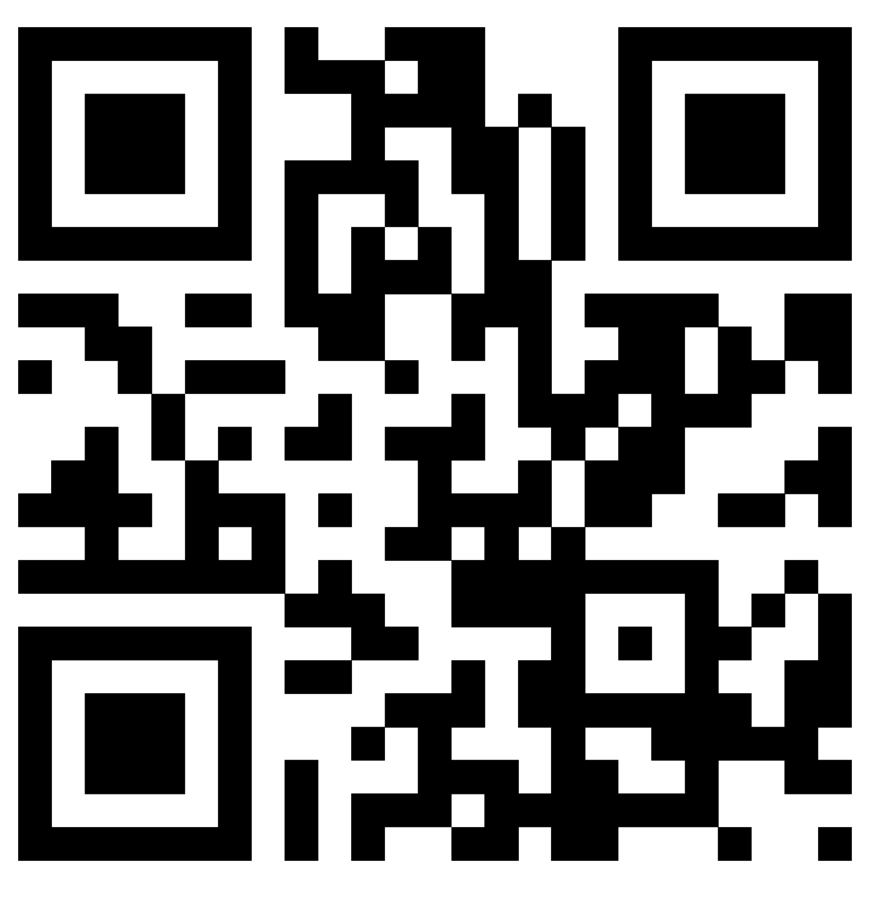 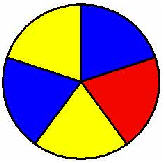 		           Yellow     Blue			Blue	           Red			        Yellow1) What is the likelihood that the spinner will land on RED? ________What fraction of the spinner is RED?   _________________2) What is the likelihood that the spinner will land on BLUE? ______What fraction of the spinner is BLUE?   _________________3) What is the likelihood that the spinner will land on YELLOW? What fraction of the spinner is YELLOW?  ___________________PART II: Would it be fair if I was playing a game with my friend and we had different spinners like the ones shown below? Why or why not? Explain below.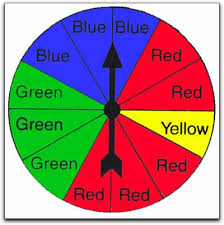 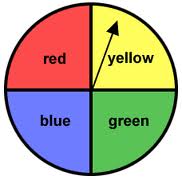               Player 1’s spinner			Player 2’s spinner____________________________________________________________________________Probability HWWEDNESDAYPart I: Use fractions to show probability.If the following marbles were in a baggie and you pulled one out without looking, what is                                        the probability that you would 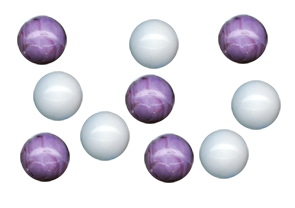                                        pull out:				a) light marble = _________________				b) dark marble = _________________				c) a striped marble = ______________				d) a round marble = _______________Please place the fractions on the number line (hint: place 0 and 1 first!)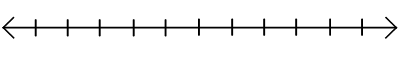 Part II: ReviewWhich product would be in the 200 to 300 range?A)   9 x 16			B)  17 x 11C)  15 x 12			D)  19 x 13Mr. Lang planted 35 rows of corn.  There are 15 corn plants in each row. How many corn plants is that in all?_______________www.forrestmath.weebly.com THURSDAY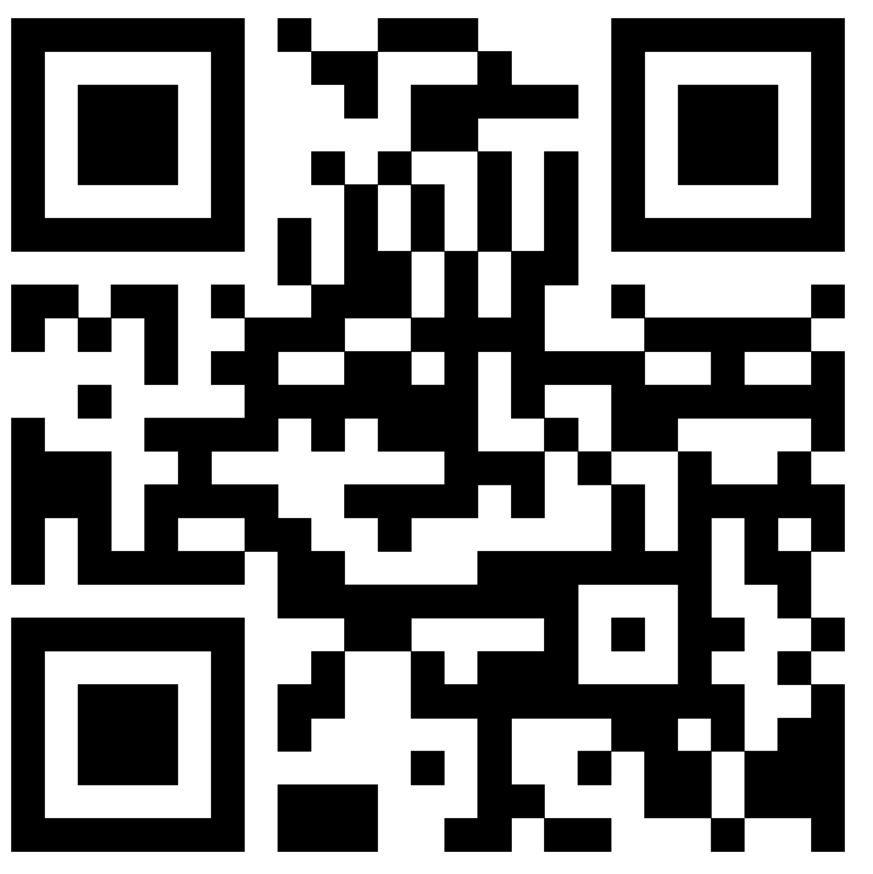 PART I: Fill in the table and then create a tree diagram showing all possible combinations for the following situation.Anne is deciding what to order at the ice cream shop. She can choose a plain cone, waffle cone, or sugar cone, and she can have cookie dough, strawberry, or chocolate ice cream. She can have raspberry, butterscotch, cherry, or caramel sauce. How many different combinations can Anne order?Part II: Create a tree diagram showing all of the possible combinations.Part III: What multiplication problem could you use to find out all ofthe possible combinations?  _________________________________www.forrestmath.weebly.com Part II: Create a tree diagram using the information below and then match it to the correct answer choice.Morgan is getting dressed for a party. She must choose 1 pair of shoes, one pair of socks and 1 belt. Based on the information in the chart, which tree diagram shows all of Morgan’s possible combinations?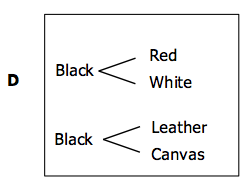 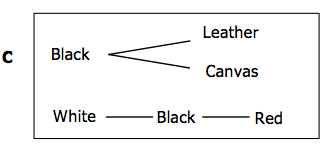 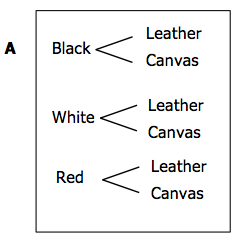 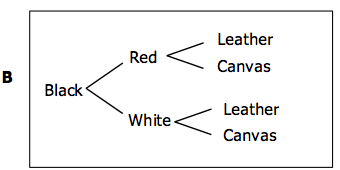             Cones  Ice Cream Flavors            ToppingsColor of ShoesColor of SocksType of BeltBlack RedWhiteLeatherCanvas 